Publicado en Madrid el 23/05/2022 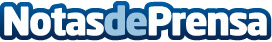 Cognizant premia los mejores Trabajos Fin de Grado en Educación STEM de la Universidad Pontificia de ComillasLa compañía patrocina, por segundo año consecutivo, estos galardones como muestra de su compromiso con la promoción del talento científico y tecnológicoDatos de contacto:María Guijarro622836702Nota de prensa publicada en: https://www.notasdeprensa.es/cognizant-premia-los-mejores-trabajos-fin-de Categorias: Telecomunicaciones Educación Sociedad Universidades Innovación Tecnológica http://www.notasdeprensa.es